Схема 49к приложению 2к постановлению Администрациигорода Ханты-Мансийскаот____ №____Территориябюджетного учреждения Ханты-Мансийского автономного округа – Югры «Ханты-Мансийский центр содействия семейному воспитанию»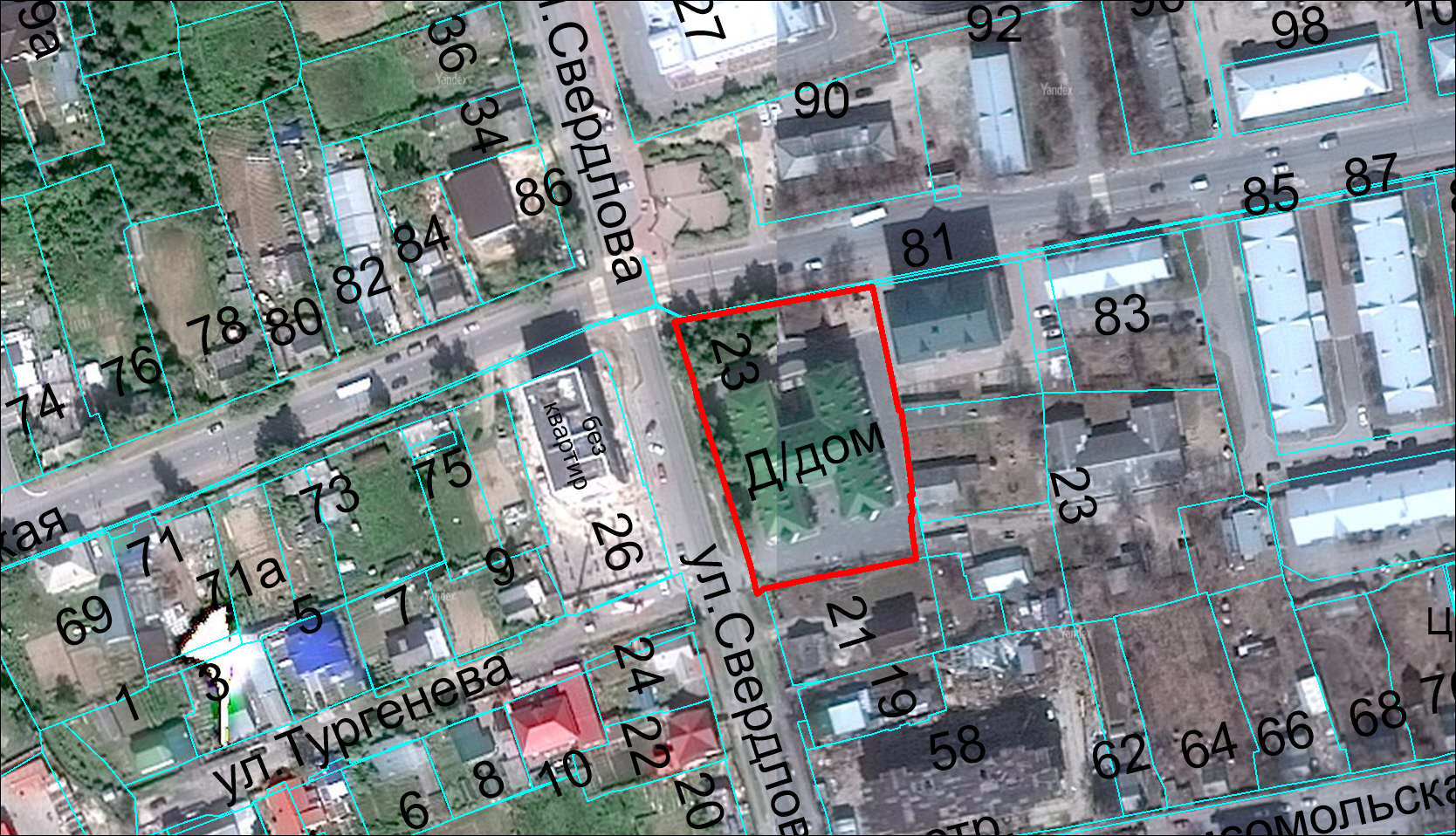 